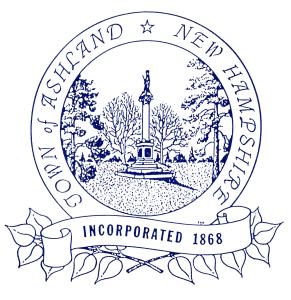 ASHLAND ZONING BOARD OF ADUSTMENTWednesday, May 11, 20236 Collins Street Conference Room, 6:30 PMCall to OrderRoll CallMinutes:  		April 19, 2023New Business: 	Public Hearings for Applications:Case 2023-04 Variance for relaxation of the side setback to locate a 10’ x 12’ prefabricated shed to the right of the existing garage for property owned by Bruce and Shannon LaRiviere, 116 Riverside Drive, Ashland, NH, Tax Map/Lot 108-027 in the Rural Residential Zone in the Squam overlay.Case 2023-05 Variance for relaxation of the front setback due to topography to locate a 10’ x 16’ pole barn to store a snow removal tractor for best access.on property owned by Andrew Fitch and Patricia Dunlap, 265 N. Ashland Road, Ashland, NH, Tax Map/Lot 207-013 in the Rural Residential Zone.Old Business:  	Review of Rules of Procedure
			Next Meeting:	scheduled June 8, 2023 is May 25, 2023 possible?  Adjournment